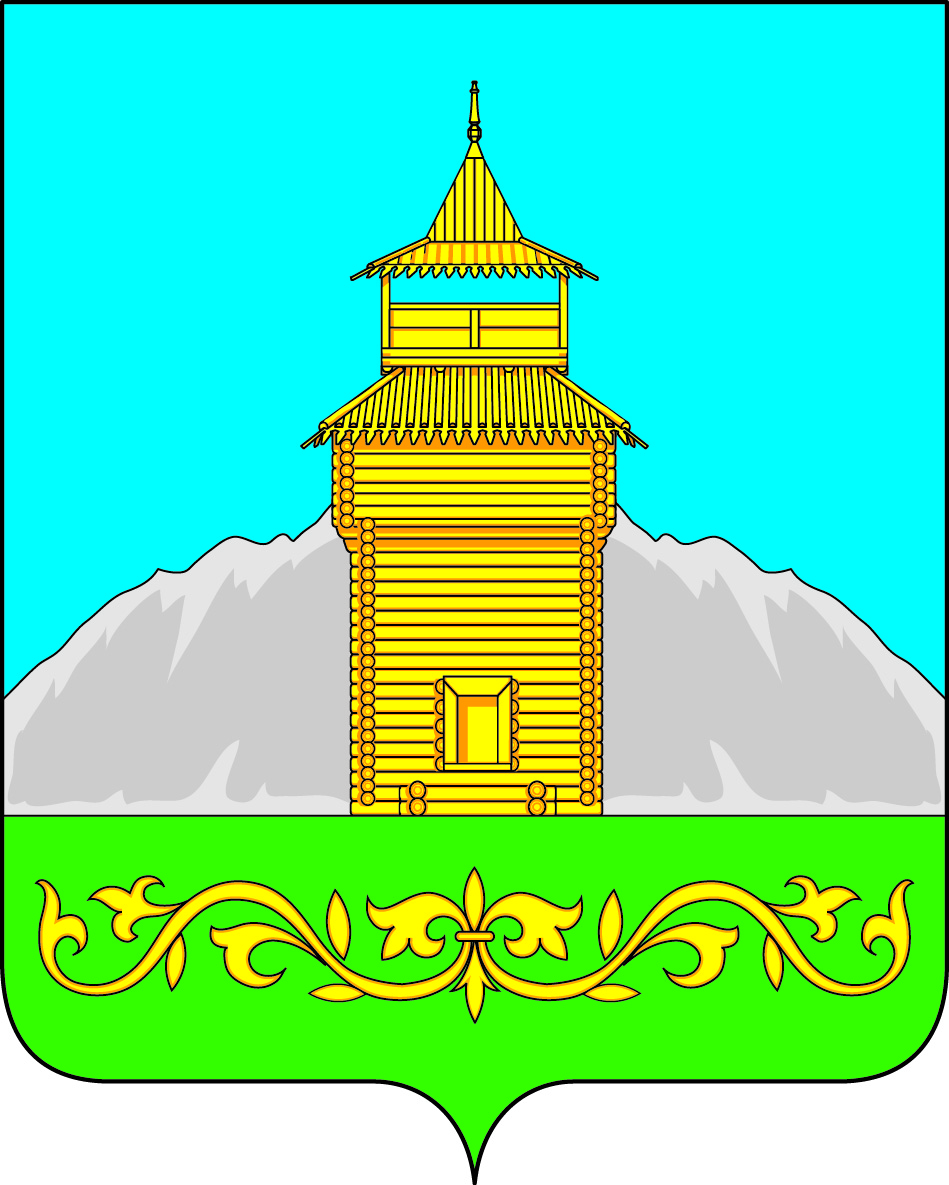 Российская ФедерацияРеспублика ХакасияАдминистрация Таштыпского сельсоветаР Е Ш Е Н И Е13 июля 2017г.                                       с. Таштып                                                   № 22   О внесении дополнений и изменений в Решение Совета депутатов Таштыпскогосельсовета  «Об утверждении Реестра муниципальной собственности Таштыпского сельсовета»от 16.05.2017 г. № 16.            В соответствии со ст. 209 Гражданского кодекса Российской Федерации, п. 3 ст. 14 Федерального  закона «Об общих принципах организации местного самоуправления в Российской Федерации» от 06.10.2003г. №131-ФЗ, в связи с государственной регистрацией муниципальных объектов в муниципальную собственность Таштыпского сельсовета, а также в связи с приватизацией гражданами жилых помещений, руководствуясь п. 5 ч. 1 ст. 27 Устава муниципального образования Таштыпский сельсовет от 21.02.2006 г., в целях приведения Реестра муниципальной собственности Таштыпского сельсовета в соответствие, Совет депутатов Таштыпского сельсовета РЕШИЛ:1. В соответствии со статьей 130 Гражданского кодекса Российской Федерации к недвижимым вещам (недвижимое имущество, недвижимость) относятся земельные участки, участки недр и все, что прочно связано с землей, то есть объекты, перемещение которых без несоразмерного ущерба и назначению невозможно, в том числе здания, сооружения, объекты незавершенного строительства. Необходимо исключить сведения из Единого государственного реестра недвижимости, а также с реестра муниципальной собственности Таштыпского сельсовета объект недвижимого имущества, который фактически, в понимании статьи 130 ГК РФ, не является объектом недвижимости: - иловые площадки, назначение: не указано, емкость 2866 куб.м., инв.№ 57-16-1С, лит В3, расположенного по адресу: Республика Хакасия, Таштыпский район, Таштыпский с/с, с.Таштып, ул.Подгорная, строение 12А.2. Изложить и утвердить Реестр муниципальной собственности Таштыпского сельсовета в новой редакции согласно приложению № 1.3. Контроль за исполнением данного решения возложить на постоянную комиссию по социальным вопросам, законности и правопорядку (А.И. Салайдинова).4. Настоящее решение направить для подписания Главе Таштыпского сельсовета.5. Настоящее решение вступает в силу со дня его подписания.Глава Таштыпского сельсовета                                                                  А.А.Дьяченко